Healthy Winship Free Lecture June 14, 2016Sugar and CancerA luncheon discussion with Winship expertEmily Walters Klein, RD, CSO, LD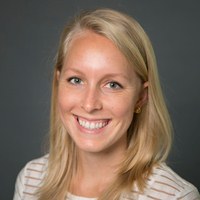 Registered DietitianWinship at Emory Saint Joseph’s Hospital12:00 - 1:00 p.m.Tuesday, June 14, 2016Class Rooms 1 and 2, Ground Floor,
Winship at Emory Saint Joseph’s Hospital 5665 Peachtree Dunwoody Rd, Atlanta, GA 30342